АДМИНИСТРАЦИЯ КУРЬИНСКОГО РАЙОНААЛТАЙСКОГО КРАЯРАСПОРЯЖЕНИЕ« 11 »  февраля  2020                                          с. Курья                                                 №   26В соответствии с Федеральным законом от 21.12.1994 № 68-ФЗ «О защите населения и территорий от чрезвычайных ситуаций природного и техногенного характера» и в целях снижения риска возникновения чрезвычайных ситуаций и возможного ущерба, обеспечения безопасности населения и сельскохозяйственных животных, устойчивого функционирования объектов жизнеобеспечения района в период весенне-летнего половодья  2020 года:1. Утвердить состав противопаводковой комиссии Курьинского района (приложение № 1).2. Утвердить План основных организационно-технических и профилактических мероприятий по защите населения и территории Курьинского района в период весенне-летнего половодья 2020 года (приложение № 2).3. Возложить персональную ответственность за своевременную эвакуацию населения из зон подтопления в период весенне-летнего половодья 2020 года на исполняющего обязанности заместителя главы Администрации района, заведующего отделом ЖКХ  И.Б. Додонова.4. Руководителям муниципальных организаций Курьинского района обеспечить выполнение Плана основных организационно-технических и профилактических мероприятий по защите населения и территории Курьинского района в период весенне-летнего половодья 2020 года, в части их касающейся, в установленные сроки. 5.  Рекомендовать главам администраций сельсоветов и главам сельсоветов района Курьинского района: - обеспечить выполнение Плана основных организационно-технических и профилактических мероприятий по защите населения и территорий Курьинского района в период весенне-летнего половодья 2020 года;- обеспечить своевременное оповещение населения при угрозе и подтоплении населённых пунктов;- принять все меры по предотвращению попадания паводковых вод к складам хранения удобрений, ядохимикатов,  скотомогильникам; - подготовить пункты временного размещения граждан для размещения  населения эвакуируемого из зон подтопления;- подготовить помещения для размещения сельскохозяйственных животных эвакуируемых из зон подтопления;- при возникновении угрозы подтопления или подтоплении населённых пунктов организовать эвакуацию людей, сельскохозяйственных животных, материальных ценностей в безопасные места;- информацию об угрозе и возникновении чрезвычайных ситуаций, связанных с паводками, представлять в единую дежурно-диспетчерскую службу Администрации района  телефон 22-1-99, сотовый 961-977-29-41, 112. 6.  Рекомендовать руководителям организаций всех организационно-правовых форм и форм собственности расположенных на территории Курьинского района:- обеспечить выполнение Плана основных организационно-технических и профилактических мероприятий по защите населения и территорий Курьинского района в период весенне-летнего половодья 2020 года, в части их касающейся, в установленные сроки;- информацию об угрозе и возникновении чрезвычайных ситуаций, связанных с паводками, представлять в единую дежурно-диспетчерскую службу Администрации района  телефон 22-1-99, сотовый 961-977-29-41, 112.7.  Рекомендовать пункту полиции по Курьинскому району МО МВД России «Краснощёковский» (А.А. Хурдаков):- оказывать помощь администрациям поселений по оповещению и эвакуации населения из зон подтопления;- обеспечить охрану общественного порядка, материальных ценностей, имущества населения,  организаций района, в населённых пунктах попавших в зону подтопления.8.  Рекомендовать руководителям сельскохозяйственных организаций всех форм собственности, фермерам, КФХ Курьинского района:- принять все меры по обеспечению защиты сельскохозяйственных животных, по предотвращению попадания паводковых вод к складам хранения удобрений, ядохимикатов, к скотомогильникам. 9. Главному специалисту по делам ГОЧС и МР Администрации района (С.Н.Германов):- провести инструктаж оперативных дежурных ЕДДС Администрации района о действиях при угрозе и подтоплении населенного пункта; - организовать взаимодействие с Главным управлением МЧС России по Алтайскому краю по вопросам привлечения дополнительных сил и средств для предупреждения и ликвидации чрезвычайных ситуаций в период паводковых вод и ледохода;- обеспечить постоянный контроль за выполнением противопаводковых мероприятий на территории Курьинского района;- ежедневно докладывать главе района, председателю противопаводковой комиссии района о ходе проведения противопаводковых мероприятий на территории района.10. Признать утратившим силу распоряжение администрации района от 08.02.2019 года      № 26.11. Опубликовать настоящее распоряжение в газете «Патриот Алтая».12. Контроль за исполнением настоящего распоряжения оставляю за собой.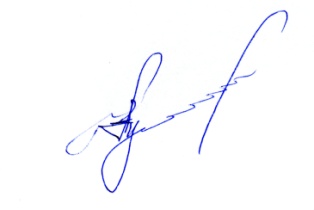 Глава района                                                                                                                         А.А. КупинПриложение № 1                                                                                 Утвержденораспоряжением Администрации Курьинского районаот « 11 »  февраля  2020 года № 26С О С Т А Впротивопаводковой комиссии Курьинского районаПриложение № 2                                                                                 Утвержденораспоряжением Администрации Курьинского районаот «11»  февраля  2020 года № 26П Л А Носновных организационно-технических и профилактических мероприятий по защите населения и территории Курьинского района в период весенне-летнего половодья 2020 года№ппФ. И. О.ДолжностьТелефоныТелефоны№ппФ. И. О.Должностьрабочийслтлвый1.Купин Алексей Анатольевичглава Курьинского района, председатель комиссии22-3-71923-723-16-01      2Трусова Ольга Александровназаместитель главы Администрации района, заместитель председателя комиссии22-4-36903-072-71-37Додонов Игорь Борисовичисполняющий обязанности заместителя главы Администрации района, заведующий отделом ЖКХ 22-2-36963-571-84-84Члены комиссии:Члены комиссии:Члены комиссии:Члены комиссии:Члены комиссии:3ПечагинЕвгений  Александровичначальник управления сельского хозяйства Администрации района 22-2-71906-965-80-554Орешкин                       Евгений Геннадьевичпредседатель комитета по финансам, налоговой и кредитной политике Администрации района 22-3-46913-278-75-185Шабанова Елена Геннадьевназаведующий контрольно-правовым отделом Администрации района22-4-71923-723-16-176Хурдаков           Андрей Александровичначальник пункта полиции по Курьинскому району МО МВД России «Краснощёковский» (по согласованию)  22-3-33962-805-82-37    7Трусов Виталий Сергеевич старший дознаватель отделения дознания  ТО НД и ПР № 10 УНД и ПР ГУ МЧС России по Алтайскому краю капитан внутренней службы (по согласованию)22-1-99     909-504-96-118Бутаков                      Иван Васильевичглавный врач КГБ УЗ «Курьинская ЦРБ» (по согласованию)22-1-87903-991-46-949ЯнкинАлександр Васильевичначальник территориального управления ветеринарии госветслужбы по Курьинскому району  (по согласованию)23-0-99            906-196-45-2210Юшков Геннадий Владимировичначальник «Филиал Курьинский» ГУП ДХ АК «Южное ДСУ» (по согласованию)22-1-07       906-940-62-1711Ворона Олег Викторовичначальник Курьинского ЛТЦ МЦТЭТ              г. Алейск Алтайского филиала ПАО «Ростелеком» (по согласованию)22-3-44        909-501-99-9012Липатов                            Алексей Васильевичначальник Курьинских РЭС Филиала ПАО «МРСК Сибири» - «Алтайэнерго» (по согласованию) 22-3-63     906-944-50-3513ХорошавцевВладимир Степановичначальник  70 ПСЧ ФПС ГПС ФГКУ «16 отряда ФПС по Алтайскому краю»                   (по согласованию)22-2-33909-507-83-2014Красильников                  Анатолий Тихоновичдиректор ООО «Курьинские коммунальные системы»                            (по согласованию)22-1-98     906-967-28-5215ГермановСергей  Николаевичглавный специалист по делам ГОЧС и МР Администрации района22-3-36905-982-84-8516Ларионов            Сергей Алексеевичглава администрации Курьинского сельсовета22-2-73905-983-04-0517Трясунов                    Аркадий Владимировичглава администрации  Краснознаменского сельсовета27- 3-42909-503-26-8718Цаценко                       Елена Ивановнаглава Новофирсовского  сельсовета29-3-43983-356-94-3419Кобенко                        Галина Веннадьевнаглава администрации  Кузнецовского сельсовета24-3-30962-821-79-4420Шатаева                          Нина Александровнаглава Ивановского  сельсовета21-4-21905-080-49-8221Лямкина                     Ольга Владимировнаглава Трусовского  сельсовета28-3-43923-798-92-5422Пчелинцева                   Галина Михайловнаглава администрации  Усть-Таловского сельсовета26-1-97906-963-58-4523Олеск                      Юрий Ивановичглава администрации  Казанцевского сельсовета26-3-43913-258-20-1724Косолапченко                                      Михаил Владимировичглава администрации  Колыванского сельсовета25-3-43962-815-88-9525Владимиров                    Денис Юрьевичглава Бугрышихинского  сельсовета25-4-72№п/пПланируемые мероприятияДатапроведенияОтветственные за выполнение12341.Создать противопаводковую комиссию Курьинского района, противопаводковые комиссии сельсоветов, создать оперативные группы противопаводковых комиссийдо 20.02.2020председатель районной противопаводковой комиссии (Купин А.А.), главы администраций сельсоветов (по согласованию), главы сельсоветов (по согласованию)2.Уточнить и откорректировать планы действий по предупреждению и ликвидации последствий ЧС, связанных с весенним паводкомдо 28.02.2020главный специалист по делам ГОЧС и МР Администрации района (Германов С.Н.), главы администраций сельсоветов(по согласованию), главы сельсоветов (по согласованию)3.Уточнить населенные пункты, количество домов попадающих в зону возможного подтопления. Уточнить списки эвакуируемого населения из зон подтопления.до 01.03.2020главный специалист по делам ГОЧС и МР Администрации района (Германов С.Н.), главы администраций сельсоветов(по согласованию), главы сельсоветов (по согласованию)4.Проверить готовность к пропуску паводковых вод гидротехнических сооружений (ГТС).Довести до собственников ГТС рекомендации по предупреждению чрезвычайных ситуаций во время половодья.до 01.03.2020оперативная группа  комиссии по ЧС и ОПБ Администрации района 5.Подготовить пункты временного размещения эвакуируемого населения, определить порядок их жизнеобеспечения,  места эвакуации сельскохозяйственных животныхдо 10.03.2020 заместитель главы Администрации района (Трусова О.А), управление сельского хозяйства Администрации района (Печагин Е.А.), главы администраций сельсоветов (по согласованию), главы сельсоветов (по согласованию)6.Создать запас продовольствия, товаров первой необходимости в населённых пунктах к которым будет затруднён проезд во время паводка.до 15.03.2020комитет по экономике Администрации района, главы администраций сельсоветов (по согласованию), главы сельсоветов (по согласованию),7.Определить состав сил и средств, привлекаемых для выполнения противопаводковых мероприятий и проведения спасательных, аварийно-восстановительных работ, и проверить их готовностьдо 01.03.2020главный специалист по делам ГОЧС и МР Администрации района (Германов С.Н.), главы администраций сельсоветов (по согласованию), главы сельсоветов (по согласованию), руководители служб РСЧС (по согласованию)8.Провести необходимые работы по герметизации всех действующих скважин, колодцев и отводу от них паводковых вод, исключить попадание паводковых вод в водопроводные сетидо 16.03.2020главы администраций сельсоветов (по согласованию), главы сельсоветов (по согласованию), ООО «ККС» (Красильников А.Т.), руководители сельхозпредприятий (по согласованию)9.Произвести сколку льда или ослабление ледового покрова у опор мостов. Очистить  мосты, водопропускные трубы на дорогах районадо 30.03.2020 «филиал Курьинский» ГУП ДХ АК  «Южное ДСУ» (Юшков Г.В.) (по согласованию)10.Укомплектовать фельдшерско-акушерские пункты района необходимыми медикаментами, имуществом для оказания помощи пострадавшим при паводкедо 30.03.2020главный врач КГБУЗ «Курьинская ЦРБ» (Бутаков И.В.) (по согласованию)11.Уточнить порядок оповещения населения, провести практические проверки имеющихся средств оповещения населения, обеспечить постоянную готовность системы оповещения на паводковый период.до 01.03.2020начальник ЛТЦ (Ворона О.В.) (по согласованию), главы администраций сельсоветов (по согласованию), главы сельсоветов (по согласованию), главный специалист по делам ГОЧС и МР (Германов С.Н.)12.В населенных пунктах, прочистить улицы от снега, прорыть каналы для пропуска талых вод, очистить водопроводные трубыдо 30.03.2020главы администраций сельсоветов (по согласованию), главы сельсоветов (по согласованию)13.Учесть все имеющиеся плавсредства принадлежащие организациям, населению района, привести их в готовность на случай эвакуации населения, сельскохозяйственных животных, имущества из зон затопления (подтопления)до 20.03.2020главы администраций сельсоветов (по согласованию), главы сельсоветов (по согласованию)14.Создать в населенных пунктах, эвакуационные группы для эвакуации населения из зон подтопления, обеспечить группы спасательными средствами (лодки, техника) и др. необходимым имуществом и обеспечить их готовностьдо 10.03.2020главы администраций сельсоветов (по согласованию), главы сельсоветов (по согласованию)15.Создать необходимый запас ГСМ, резерв финансовых и материальных ресурсов для выполнения противопаводковых и эвакуационных мероприятий, ликвидации последствий паводкадо 30.03.2020главы администраций сельсоветов (по согласованию), главы сельсоветов (по согласованию)16.Обследовать линии электроснабжения и связи, попадающие в зоны возможного подтопления, принять меры по их дополнительному укреплению, обеспечению надежности, создать  необходимый аварийный запасдо 30.03.2020Курьинский РЭС Филиала ПАО «МРСК Сибири» - «Алтайэнерго»  (Липатов А.В.) (по согласованию),Курьинский сетевой участок АО сетевая компания «Алтайкрайэнерго» (Белоусов Н.П.) (по согласованию), Курьинский ЛТЦ  Южного ЦТ ОАО «Ростелеком» (Ворона О.В.) (по согласованию)17.Организовать круглосуточное дежурство за уровнем воды в реках, в населенных пунктах подверженных подтоплениямпри угрозе подтопления населённых пунктовглавы администраций сельсоветов (по согласованию), главы сельсоветов (по согласованию)18.Провести эвакуацию населения, сельскохозяйственных животных, имущества в безопасные местапри угрозе, подтопления  или подтоплении населённых пунктовИсполняющий обязанности заместителя главы Администрации района, заведующий отделом ЖКХ (Додонов И.Б.), главы администраций сельсоветов (по согласованию), главы сельсоветов (по согласованию), руководители организаций (по согласованию), пункт полиции по Курьинскому району МО МВД России «Краснощёковский (Хурдаков А.А.)  (по согласованию)19.Обеспечить финансирование  противопавод-ковых мероприятий из средств, предусмотренных районным бюджетоммарт - июнькомитет по финансам, налоговой и кредитной политике Администрации района (Орешкин Е.Г.)20.Обследовать склады хранения удобрений, ядохимикатов, скотомогильников организовать проведение мероприятий по предотвращению попадания к ним паводковых вод до 15.03.2020управление сельского хозяйства Администрации района (Печагин Е.А.)21.Организовать проведение комплекса противоэпидемических мероприятий в населенных пунктах подверженных подтоплениюдо 20.03.2020КГБУЗ «Курьинская ЦРБ» (Бутаков И.В..) (по согласованию), главы администраций сельсоветов (по согласованию), главы сельсоветов (по согласованию)22.Организовать работу по привлечению населения к очистке снега, пропуска паводковых вод на своих земельных участкахдо 15.03.2020главы администраций сельсоветов (по согласованию), главы сельсоветов (по согласованию)23.Провести инструктажи с работниками  организаций, учащимися школ, населением района по соблюдению мер безопасности во время ледохода и паводковых вод до 05.03.2020главы администраций сельсоветов (по согласованию), главы сельсоветов (по согласованию), руководители организаций (по согласованию), директора ООУ24.Уточнить состав комиссии по оценке возможного ущерба и провести с её членами занятия по порядку организации работыдо 10.03.2020председатель районной противопаводковой комиссии (Купин А.А.)25.Создать рабочие группы по организации сбора и выдачи гуманитарной помощи до 10.03.2020заместитель главы Администрации района (Трусова О.А.), главы администраций сельсоветов (по согласованию), главы сельсоветов (по согласованию)26.Вести разъяснительную работу с населением через СМИ о потенциальной опасности весеннего половодья и основных мерах безопасности в этот периодМарт-майглавный специалист по делам ГОЧСиМР (Германов С.Н.), редакция газеты «Патриот Алтая» (Овсянникова Н.А.)